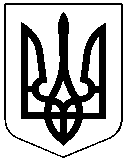 ЧЕРКАСЬКА РАЙОННА РАДАРОЗПОРЯДЖЕННЯ27.06.2022										№31Про внесення змін до розпорядження районної ради від 21.02.2022 №12 "Про затвердження лімітів споживання енергоносіїв на 2022 рік в натуральнихпоказниках"	Відповідно до статті 55 Закону України "Про місцеве самоврядування в Україні", пункту 3 статті 51 Бюджетного кодексу України, довідки фінансового управління Черкаської районної державної адміністрації про зміни до річного розпису бюджету на 2022 рік від 08.06.2022 №8, з метою встановлення цільових обсягів споживання енергоносіївзобов’язую:Внести зміни до розпорядження районної ради від 21.02.2022 №12 "Про затвердження лімітів споживання енергоносіїв на 2022 рік в натуральнихпоказниках" (із змінами, внесеними розпорядженням районної ради від 25.03.2022 №18), затвердивши ліміти споживання енергоносіїв на 2022 рік в натуральних показниках у новій редакції, що додаються.Контроль за виконанням розпорядження покласти на головного бухгалтера виконавчого апарату районної ради МИРОШНИЧЕНКО О.В.Голова							Олександр ВАСИЛЕНКО									ЗАТВЕРДЖЕНО											Розпорядження									від 21.02.2022 №12									(в редакції розпорядження									від 27.06.2022 №31)Ліміти споживання енергоносіївна 2022 рікв натуральних показниках_________________________________№ п/пОдин. виміруНатуральні показникиВодопостачаннякуб.м83ЕлектроенергіякВт год4379Теплова енергіятис.куб.м10366